Phần đáp án câu trắc nghiệm: Tổng câu trắc nghiệm: 32.SỞ GD&ĐT ĐẮK LẮKTRƯỜNG THPT NGÔ GIA TỰ(Không kể thời gian phát đề) ĐÁP ÁN MÔN SINH HỌC – Khối lớp 12 Thời gian làm bài : 45 phút 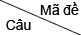 00100200300465[0.3125] A[0.3125] D[0.3125] B[0.3125] C66[0.3125] D[0.3125] C[0.3125] D[0.3125] A67[0.3125] B[0.3125] B[0.3125] D[0.3125] C68[0.3125] A[0.3125] B[0.3125] B[0.3125] D69[0.3125] C[0.3125] C[0.3125] C[0.3125] B70[0.3125] B[0.3125] D[0.3125] A[0.3125] D71[0.3125] D[0.3125] B[0.3125] A[0.3125] B72[0.3125] D[0.3125] B[0.3125] C[0.3125] B73[0.3125] A[0.3125] A[0.3125] B[0.3125] C74[0.3125] A[0.3125] C[0.3125] C[0.3125] A75[0.3125] B[0.3125] D[0.3125] C[0.3125] D76[0.3125] D[0.3125] A[0.3125] C[0.3125] C77[0.3125] C[0.3125] B[0.3125] A[0.3125] D78[0.3125] B[0.3125] C[0.3125] A[0.3125] D79[0.3125] B[0.3125] D[0.3125] B[0.3125] B80[0.3125] C[0.3125] D[0.3125] B[0.3125] C81[0.3125] A[0.3125] C[0.3125] C[0.3125] A82[0.3125] C[0.3125] C[0.3125] C[0.3125] C83[0.3125] C[0.3125] A[0.3125] D[0.3125] A84[0.3125] B[0.3125] A[0.3125] A[0.3125] D85[0.3125] B[0.3125] C[0.3125] A[0.3125] A86[0.3125] A[0.3125] C[0.3125] D[0.3125] B87[0.3125] A[0.3125] A[0.3125] C[0.3125] C88[0.3125] C[0.3125] D[0.3125] B[0.3125] A89[0.3125] A[0.3125] D[0.3125] A[0.3125] B90[0.3125] D[0.3125] A[0.3125] D[0.3125] D91[0.3125] D[0.3125] C[0.3125] C[0.3125] A92[0.3125] C[0.3125] D[0.3125] B[0.3125] D93[0.3125] C[0.3125] D[0.3125] B[0.3125] C94[0.3125] A[0.3125] B[0.3125] C[0.3125] A95[0.3125] A[0.3125] B[0.3125] D[0.3125] B96[0.3125] B[0.3125] A[0.3125] A[0.3125] B